รายงานผลการดำเนินงาน ตัวชี้วัด TR 8 ทางเดินเท้าภายในวิทยาเขต The pedestrian path on campus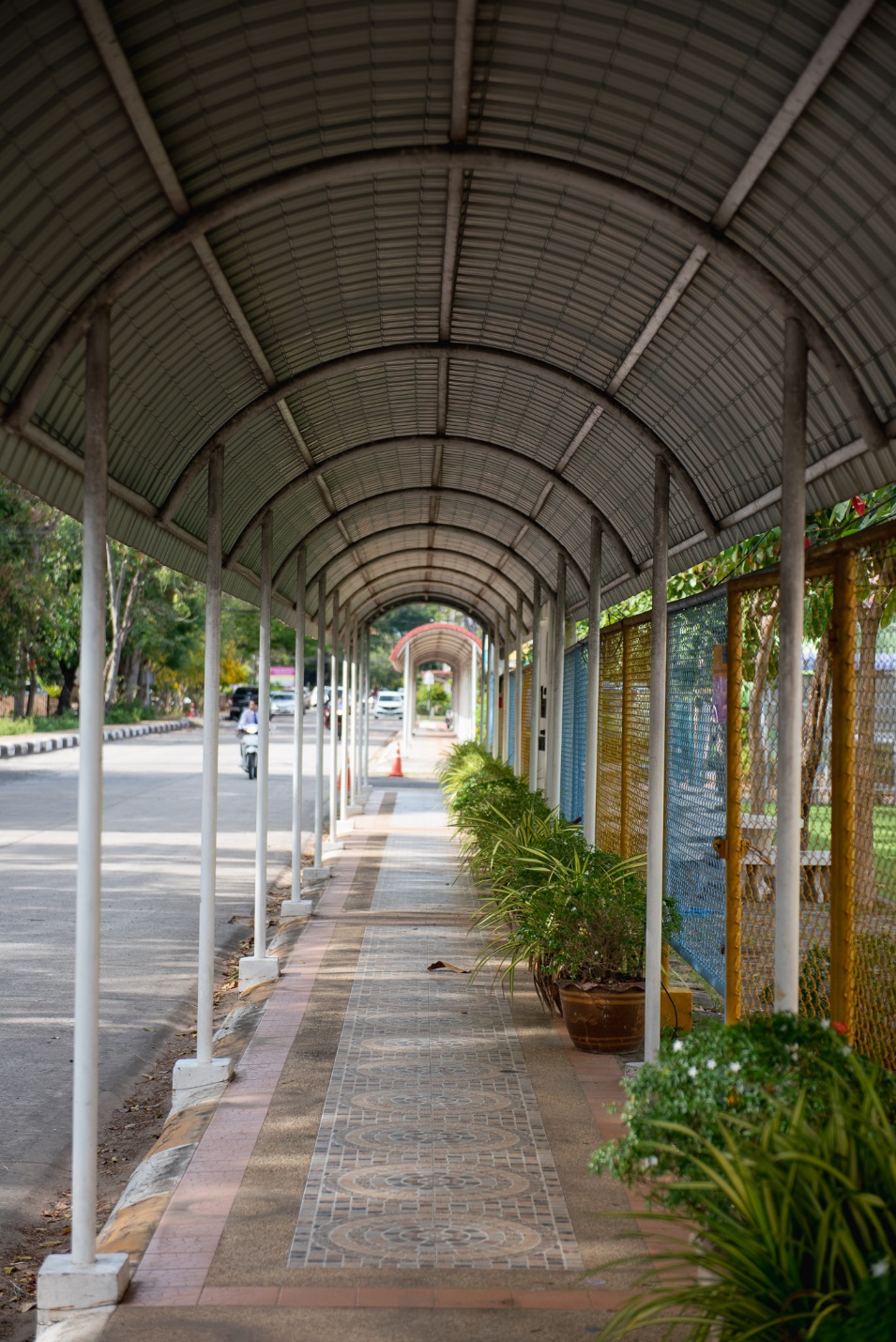 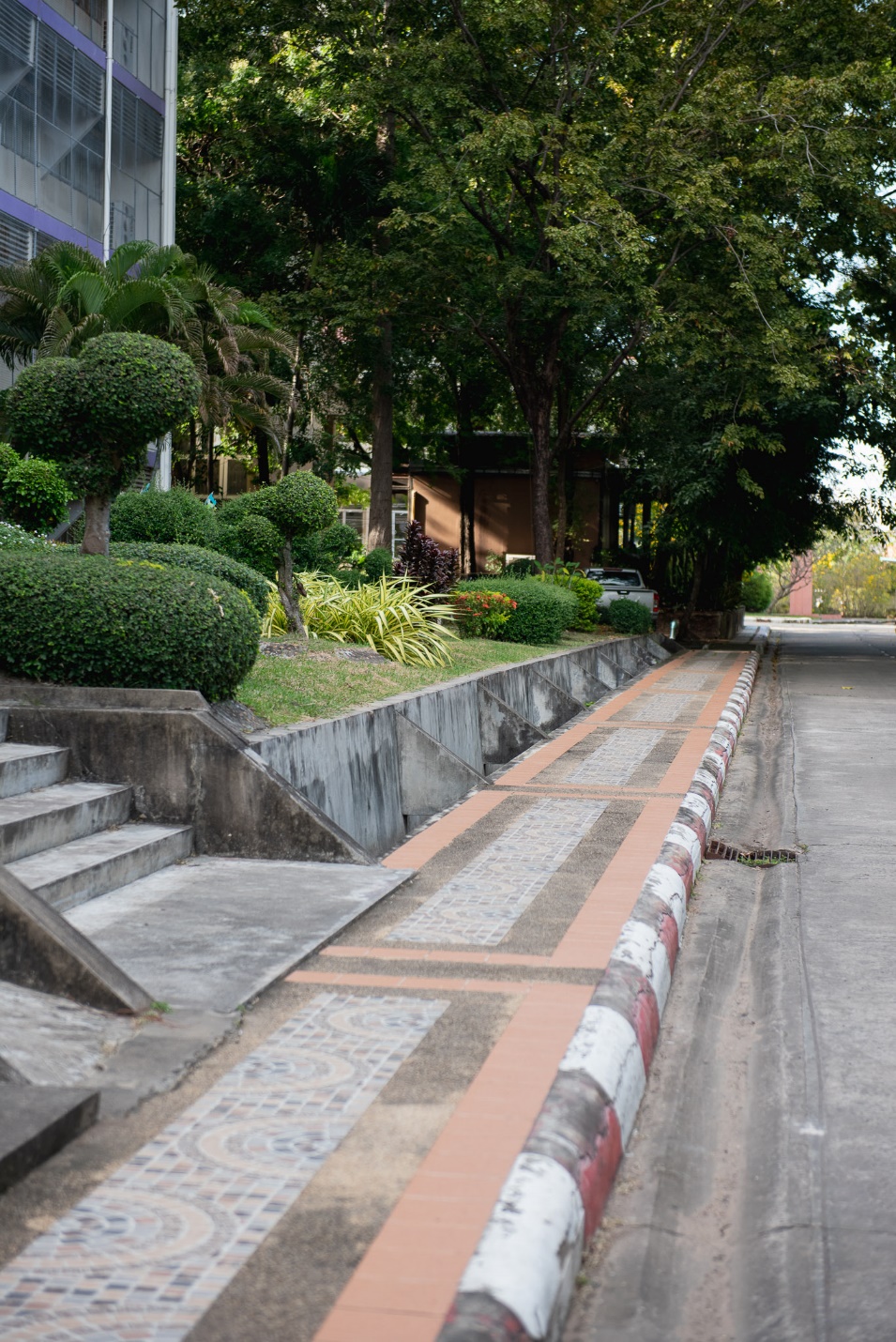 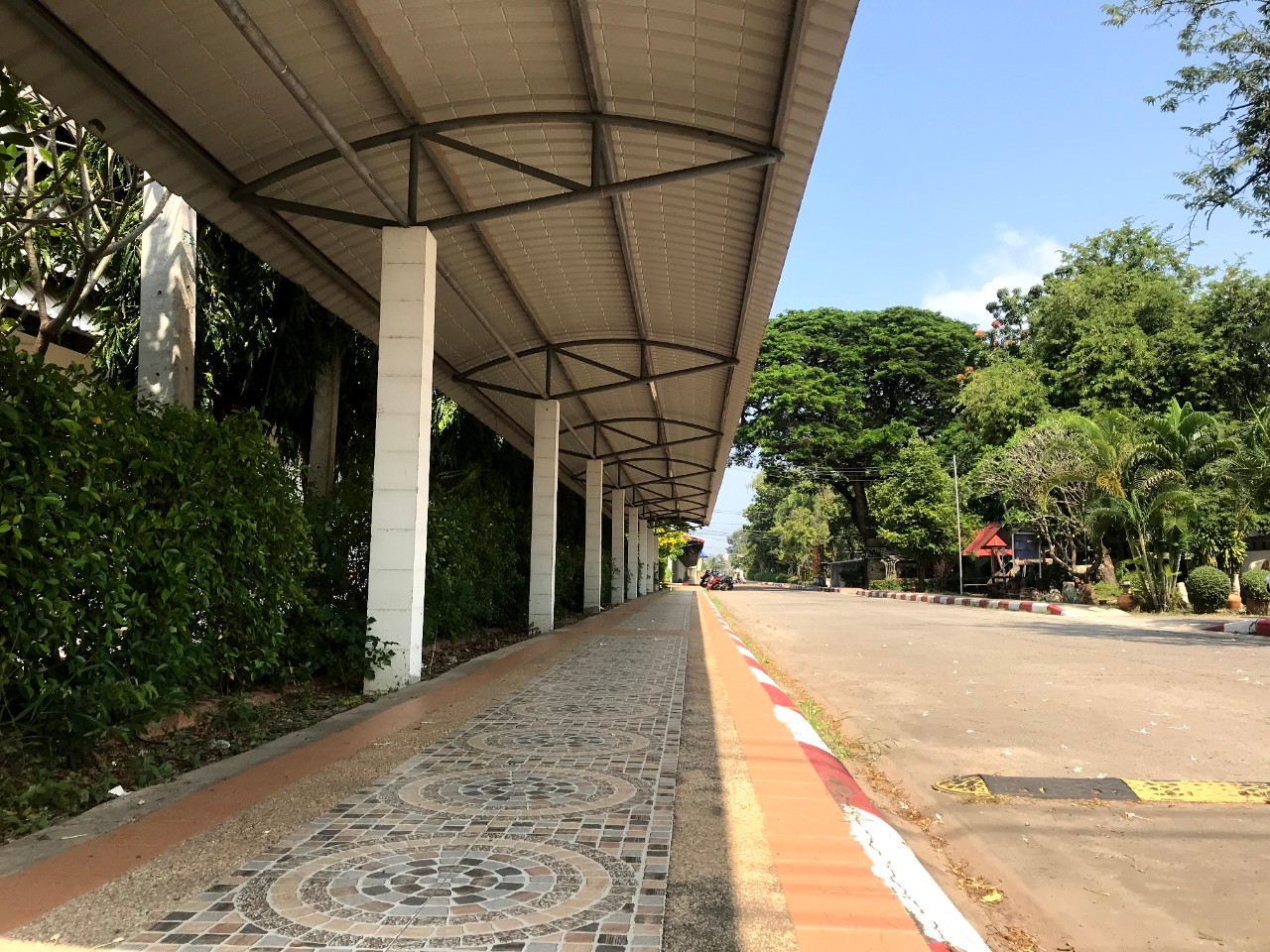 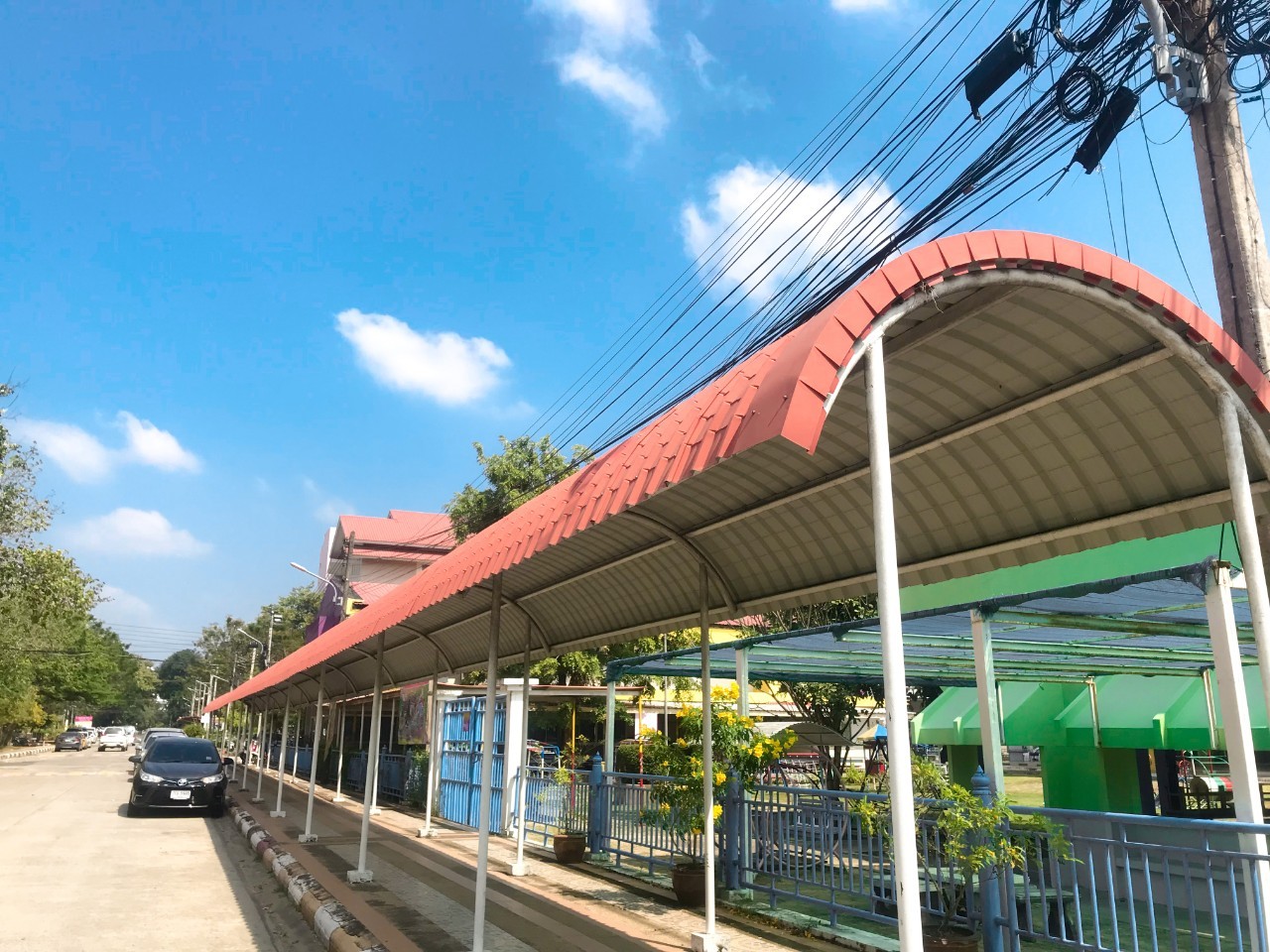 ที่หัวข้อรายละเอียดLink/หลักฐาน1.ทางเดินเท้าภายในวิทยาเขตมหาวิทยาลัยราชภัฏบุรีรัมย์ได้ดำเนินการปรับปรุงทางเดินเท้าเพื่อกระตุ้นให้นักศึกษาและบุคลากรหันมาเดินออกกำลังกายแทนการใช้รถที่อาจก่อให้เกิดมลพิษในมหาวิทยาลัย เพื่อให้บรรลุวัตถุประสงค์ดังกล่าว มหาวิทยาลัยได้ปรับปรุงทางเดินเท้า โดยได้ทำหลังคาครอบทางเดินในบางจุดเพื่อป้องกันแสงแดดและฝนในวันที่สภาพอากาศไม่ปกติ เพื่ออำนวยความสะดวกให้กับนักศึกษา และบุคลากรที่ต้องสัญจรไปมาระหว่างอาคารต่างๆ โดยทางเดินเท้าในมหาวิทยาลัยมีทั้งหมด 9 ที่ ทางเดินกว้าง 1.2 เมตร และมีความยาว รวม 403.32 เมตรดังนี้ทางเท้าระหว่างหอราชพฤกษ์ 1 ถึง อาคาร 18 มีระยะทาง 54.6 เมตรทางเดินเท้าใกล้หอเขาอังคาร มีระยะทาง  21.96 เมตรทางเดินเท้าใกล้ โดมกีฬา มีระยะทาง 20.68 เมตรทางเดินเท้าคณะพยาบาลศาสตร์ ตรงข้ามหอประชุมวิชชาอัตศาสตร์ มีระยะทาง 11.43 เมตรทางเดินเท้าคณะวิทยาการจัดการ (ทางเดินยาวรูปตัว L) มีระยะทาง 122.81 เมตรทางเดินเท้าข้างอาคาร 1 มีระยะทาง 55.12 เมตรทางเดินเท้าตรงข้ามคณะครุศาสตร์ อาคาร 19 มีระยะทาง 70.03 เมตรทางเดินเท้าตรงข้ามโรงแพรมพนมพิมานเก่า มีระยะทาง 46.69 เมตรทางเดินสำหรับคนพิการ (อาคารนวัตปัญญา)